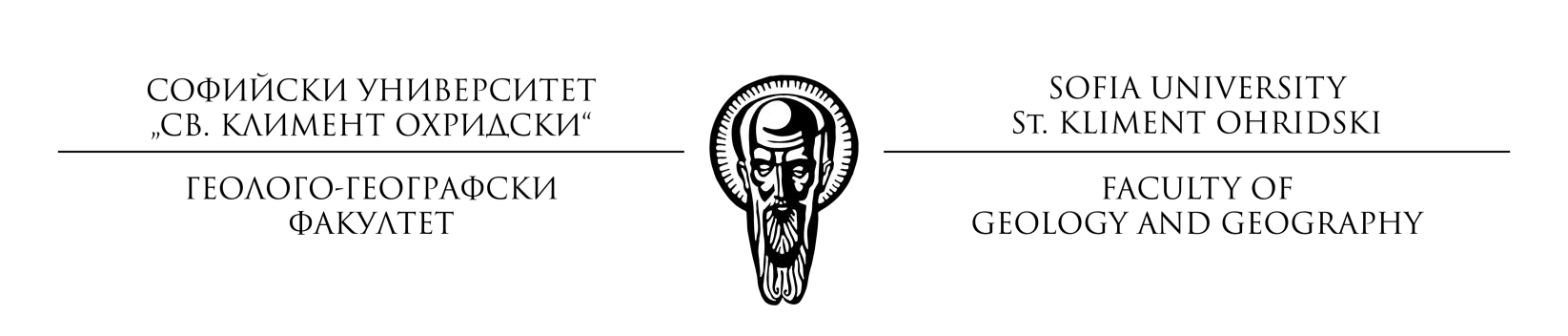 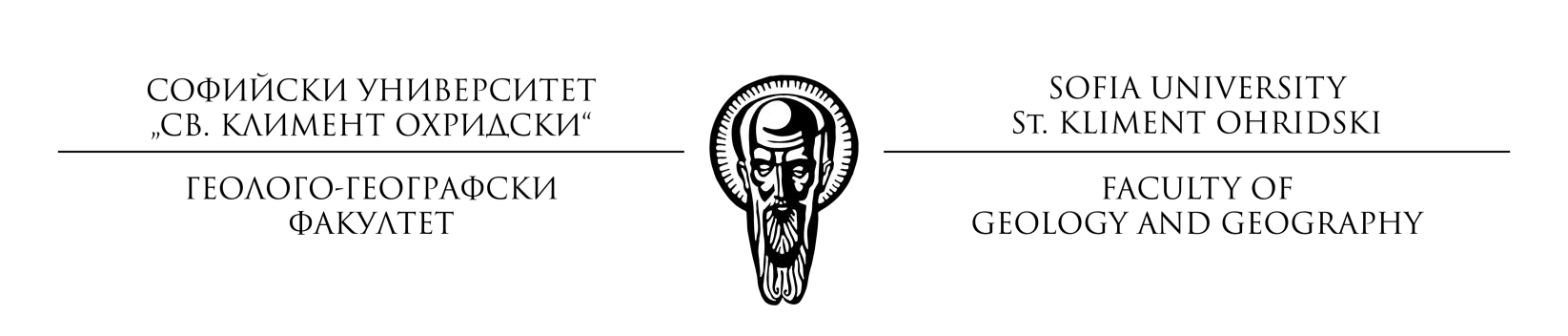 До Декана на ГГФ-СУДоц. д-р Климент НайденовЗАЯВЛЕНИЕза участие в конкурсза финансиране на кандидатите по програмата на МОН „Млади учени и пост-докторанти“за 2021 г.от ……………………………………………………………………………………………………./трите имена на кандидата/e-mail: ............................................................................	тел. .........................................................Уважаеми г-н Декан, Моля да бъда допуснат до участие в обявения конкурс за финансиране на млади учени и пост-докторанти по програмата на МОН „Млади учени и пост-докторанти“ от средствата, отпуснати на Геолого-географския факултет към СУ „Св. Климент Охридски“Позицията, за която кандидатствам, е , : □ Пост-докторант – на 4 часов работен ден □ Млад учен - на 4 часов работен ден □ Продължаване на специализацията ми като млад учен/ пост-докторант от 2020 г.Към момента на подаване на заявлението съм в трудово правоотношение със СУ:□ ДА 			□ НЕ 	Проектното предложение, с което участвам е в професионално направление:□ 1.3. Педагогика на обучението по ........	□ 3.7. Администрация и управление	□ 3.9. Туризъм					□ 4.4. Науки за земятаДатата на придобиване на първата ми магистърска степен е: ………………………………(след 01.01.2012 г.)Датата на придобиване на първата ми докторска степен е : ………………………………...(след 01.01.2017 г.)Работата, с която кандидатствам, по този конкурс попада в: /отбелязват се всички, които важат за кандидата/приоритетните области на НСРНИ (2017-2030)□ Съвременни енергийни източници и енергийно ефективни технологии;□ Мехатроника и чисти технологии;□ Здраве и качество на живот. Превенция, ранна диагностика и терапия, зелени, сини и екотехнологии, биотехнологии, екохрани;□ Опазване на околната среда. Екологичен мониторинг. Оползотворяване на суровини и биоресурси. Пречистващи и безотпадни технологии;□ Материалознание, нано и квантови технологии;□ Информационни и комуникационни технологии;□ Национална идентичност и развитие. Социално-икономическо развитие и управлениетематичните направления на ИСИС 2020□ Мехатроника и чисти технологии;□ Информатика и информационни и комуникационни технологии;□ Индустрия за здравословен живот и био-технологии;□ Нови технологии в креативните и рекреативни индустриинаучна инфраструктура от Националната пътна карта за научна инфраструктура (НПКНИ) – моля, посочете: ………………………………………………………………………………………………………проекти, финансирани от Рамковата програма на ЕС за научни изследвания и иновации – моля, посочете: ………………………………………………………………………………………………………проекти, финансирани от Фонд „Научни изследвания“ на МОН – моля, посочете:……………………………………………………………………………………………………проекти, финансирани от Национални научни програми – моля, посочете:………………………………………………………………………………………………………Научният консултант, при когото ще осъществявам работата, по тази програма е: …………………………………………………………………………………………………………/академичната длъжност, научната степен, трите имена на научния консултант, който трябва да бъде хабилитирано лице на основен трудов договор към ГГФ-СУ/Към заявлението прилагам следните документи за участие в конкурса:Попълнен формуляр за Проектно предложениеАвтобиография на кандидата – европейски форматДекларация за придържане към правилата на ННП „Млади учени и пост-докторанти“ и към вътрешните правила на ГГФ, разработени за целите на конкурс 2021Декларация за избягване на двойно финансиране по Национална програма „Млади учени и постдокторанти“, приета с РМС 577/17.08.2018 г.Копие от дипломата за придобита научно-образователна степен „доктор“ и/или образователната степен „магистър“Писмено съгласие от страна на Научния консултант на кандидата, че се ангажира да осигури условия за изпълнение на научно-изследователската дейност, с която се кандидатства по този конкурсСписък с доказателствен материал на публикациите и отчетената научно-изследователска дейност за предходния програмен период (за вече одобрени през 2020 г. изследователи, които кандидатстват за продължение на научните си проекти)С уважение,Дата:									…………………………..									/Име, фамилия, подпис/